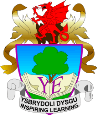 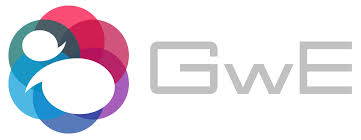 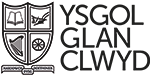 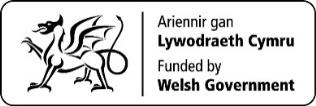 The question that gave the idea for the lesson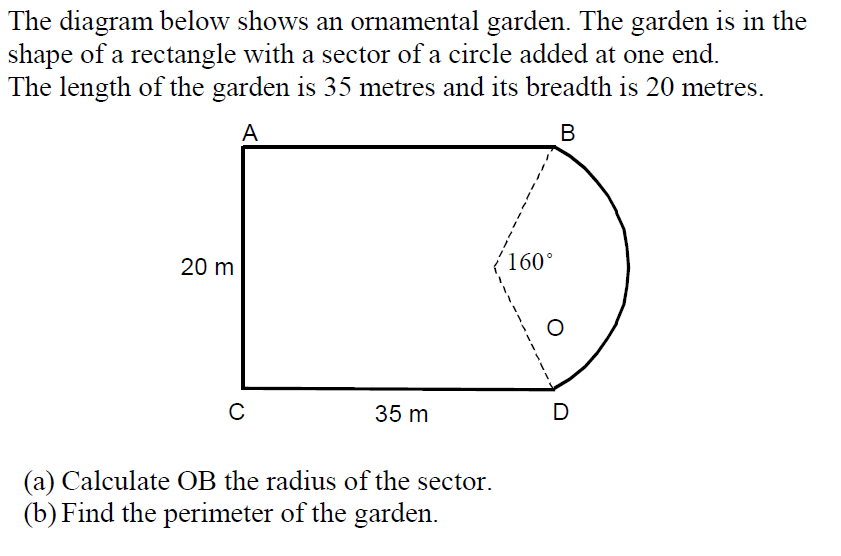 